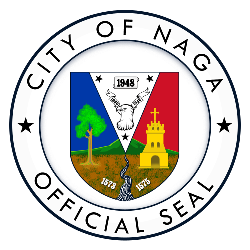 ORDER OF BUSINESSFOR THE 95TH REGULAR SESSION OF THE 14TH SANGGUNIANG PANLUNGSOD ON WEDNESDAY, JUNE 19, 2024, 9:00 A.M. AT THE SANGGUNIANG PANLUNGSOD SESSION HALL, CITY HALL, NAGA CITY:-CALL TO ORDERROLL CALLHon. Cecilia B. Veluz-De Asis	– City Vice Mayor 
& Presiding OfficerHon. Jessie R. Albeus	- City CouncilorHon. Joselito S.A. del Rosario	- City CouncilorHon. Ghiel G. Rosales	- City CouncilorHon. Melvin Ramon G. Buenafe	- City CouncilorHon. Gilda Gayle R. Abonal-Gomez 	- City CouncilorHon. Vidal P. Castillo	- City CouncilorHon. Jose C. Rañola	- City CouncilorHon. Jose B. Perez	- City CouncilorHon. Salvador M. del Castillo	- City CouncilorHon. Antonio B. Beltran	- City CouncilorHon. Ma. Corazon M. Peñaflor	- LnmB President &
Ex-Officio MemberHon. Jefson Romeo B. Felix	- SKF President &
Ex-Officio MemberPRAYERPAMBANSANG AWITHEART OF BICOL MARCHPRIVILEGE TIMEREADING AND APPROVAL OF THE ORDER OF BUSINESSORDER OF BUSINESSREADING AND APPROVAL OF THE MINUTES OF THE PREVIOUS SESSIONSMinutes of the 89th Regular Session of the 14th Sangguniang Panlungsod held on May 7, 2024;Minutes of the 90th Regular Session of the 14th Sangguniang Panlungsod held on May 14, 2024;Minutes of the 92nd Regular Session of the 14th Sangguniang Panlungsod held on May 28, 2024;SPECIAL BUSINESS OR ORDER1st Indorsement dated June 11, 2024, of His Honor, the City Mayor, endorsing the Memorandum of Agreement between the City Government of Naga and the Barangay Council of Sta. Cruz, Naga City, relative to the grant of financial assistance of ₱20,000.00, for ratification (Spin2024-0692);UNFINISHED BUSINESSLetter dated June 11, 2024, of the Secretary to the Sangguniang Panlungsod inviting Mr. Ramon J. Florendo, MEPO Head, to the regular session on June, 19, 2024, relative to the improvement and rehabilitation works in the Naga City People’s Mall and the relocation of affected vendors;Proposed Ordinance authored by Hon. Jefson Romeo B. Felix, institutionalizing the Seal of Good Youth Governance (SGYG) for Sangguniang Kabataan, student governments, youth and youth-serving organizations in the City of Naga (Spin2024-0690);Letter dated June 14, 2024, of Mr. Wilfredo B. Prilles, Jr., City Planning and Development Coordinator, submitting his comments/response to the Analysis of Selected Naga City Development Indicators (1992-2024) prepared by the Naga City People’s Council and WeSolve Foundation (Spin2024-0696);1st Indorsement dated June 14, 2024, of His Honor, the City Mayor, endorsing the Data Sharing Agreement entered into by and between the City Government of Naga and the Land Transportation Office (LTO) relative to the Interconnecting Traffic Apprehension Database and Traffic Apprehension Project, requesting for confirmation of authority to enter into said agreement and the ratification of the same (Spin2024-0697);Letter dated June 13, 2024, of Mr. Roderick D. Reforsado, Acting Metro PESO Manager, submitting his comments/response to the Analysis of Selected Naga City Development Indicators (1992-2024) prepared by the Naga City People’s Council and WeSolve Foundation (Spin2024-0694);Minutes of the Oversight Committee hearing of the 14th Sangguniang Panlungsod held on June 5, 2024;Counter Affidavit submitted by Rudy B. Alcantara, Barangay Kagawad of Barangay Concepcion Pequeña and respondent in a complaint filed by Ms. Vivien Mabel E. de la Torre (Spin2024-0695);NEW BUSINESSLetter dated June 10, 2024, of Ms. Ma. Theresa S. Serilo, NCS I Rondalla Trainer, seeking financial assistance relative to their participation in CCP National Rondalla Workshop 2024 slated on June 19 to 23, 2024 at Sorsogon State University, Sorsogon City (Spin2024-0691);Proposed ordinance authored by Hon. Ghiel G. Rosales, institutionalizing the Jobstart Program in the City of Naga and providing funds therefor (Spin2024-0689);1st Indorsement dated June 13, 2024, of the Head of Trimobile Task Force forwarding four (4) applications for transfer of trimobile with franchise (Spin2024-0693);OTHER MATTERLetter dated June 6, 2024, of Engr. Romeo D. Doloiras, District Engineer, Camarines Sur 3rd District Engineering Office, furnishing a copy of the Status Report of various infrastructure projects for the month of May 2024 implemented by his office and the list of projects to be implemented in the City of Naga (Spin2024-0690);NOMINAL VOTINGADJOURNMENT